……………………………, dn 	2022 r.OŚWIADCZENIEJa, niżej podpisany/a:oświadczam,żepan/pani*:Czynnie uczestniczył/a   w   działaniach   ratowniczych   lub   akcjach   ratowniczych w Ochotniczej Straży Pożarnejw rozumieniu art. 16 ust. 2 Ustawy z 17 grudnia 2021 r. o ochotniczych strażachpożarnych (Dz.U.z 2021r.,poz.2490).Oświadczam, że jako świadek**:
nie jestem: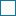 małżonkiem, rodzeństwem, wstępnym, zstępnym lub powinowatym do drugiego stopnia wnioskodawcy;osobą związaną z wnioskodawcą tytułem przysposobienia, opieki lub kurateli;osobą pozostającą wobec wnioskodawcy w stosunku podrzędności służbowej;osobą skazaną prawomocnym wyrokiem sądu za popełnione umyślnie przestępstwo ścigane z oskarżenia publicznego lub przestępstwo skarbowe. pełniłem/am funkcje   publiczne   lub   byłem/am    zatrudniony/a w urzędzie obsługującym organ administracji samorządowej, w okresie potwierdzającym bezpośredni udział w/w osoby w działaniach ratowniczych lub akcjach ratowniczych -………………………………………………………………(nazwa urzędu/jednostki, lata sprawowanej funkcji)*-niepotrzebne skreślić** -właściwe zakreślić***- jeżeli nie nadano nr PESEL Jestem świadomy/a odpowiedzialności karnej za złożenie fałszywego oświadczenia.…………………………………………………Czytelny podpisImię (imiona) i nazwiskoPESEL lub seria i numer dowodu osobistego***Imię i nazwiskoPESEL lub seria i numer dowodu osobistego***siedzibajednostkiwlatachPotwierdzenie wójta (burmistrza, prezydentamiasta)zatwierdzeniekomendanta powiatowego/miejskiego PSPdata, podpisdata, podpis